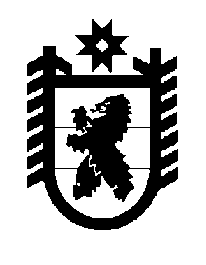 Российская Федерация Республика Карелия    ПРАВИТЕЛЬСТВО РЕСПУБЛИКИ КАРЕЛИЯРАСПОРЯЖЕНИЕот  4 апреля 2018 года № 273р-Пг. Петрозаводск В целях реализации Региональной адресной программы по переселению граждан из аварийного жилищного фонда на 2014 – 2018 годы, утвержденной постановлением Правительства Республики Карелия  от 23 апреля 2014 года                 № 129-П, в соответствии с частью 11 статьи 154 Федерального закона                             от 22 августа 2004 года № 122-ФЗ «О внесении изменений в законодательные акты Российской Федерации и признании утратившими силу некоторых законодательных актов Российской Федерации в связи с принятием федеральных законов «О внесении изменений и дополнений в Федеральный закон «Об общих принципах организации законодательных (представительных) и исполнительных органов государственной власти субъектов Российской Федерации» и «Об общих принципах организации местного самоуправления в Российской Федерации», учитывая решение Совета Калевальского городского поселения от 28 февраля 2018 года № 3-42-280 «Об утверждении Перечня объектов государственной собственности Республики Карелия, предлагаемых для передачи в муниципальную собственность Калевальского городского поселения»:1. Утвердить перечень государственного имущества Республики Карелия, передаваемого  в муниципальную собственность Калевальского городского поселения, согласно приложению к настоящему распоряжению.2. Казенному учреждению Республики Карелия «Управление капитального строительства Республики Карелия» совместно с администрацией Калевальского городского поселения обеспечить подписание передаточного акта и представить его на утверждение в  Министерство имущественных и земельных отношений Республики Карелия.3. Право муниципальной собственности на передаваемое имущество возникает с момента утверждения передаточного акта. 
           Глава Республики Карелия                                                              А.О. ПарфенчиковПриложение к распоряжениюПравительства Республики Карелияот 4 апреля 2018 года № 273р-ППЕРЕЧЕНЬ государственного имущества Республики Карелия, передаваемого в муниципальную собственность Калевальского городского поселения_____________№ п/пНаименование имуществаАдрес местонахождения имуществаИндивидуализирующие характеристики имущества123451.Жилое помещениепгт Калевала, ул. Стрельникова, д. 4а, кв. 1квартира общей площадью 28,2 кв. м, расположенная 
на 1-м этаже 2-этажного жилого дома 2.Жилое помещениепгт Калевала, ул. Стрельникова, д. 4а, кв. 2квартира общей площадью 32,1 кв. м, расположенная 
на 1-м этаже 2-этажного жилого дома 3.Жилое помещениепгт Калевала, ул. Стрельникова, д. 4а, кв. 3квартира общей площадью 33,2 кв. м, расположенная 
на 1-м этаже 2-этажного жилого дома 4.Жилое помещениепгт Калевала, ул. Стрельникова, д. 4а, кв. 4квартира общей площадью 28,3 кв. м, расположенная 
на 1-м этаже 2-этажного жилого дома 5.Жилое помещениепгт Калевала, ул. Стрельникова, д. 4а, кв. 5квартира общей площадью 28,2 кв. м, расположенная 
на 2-м этаже 2-этажного жилого дома 6.Жилое помещениепгт Калевала, ул. Стрельникова, д. 4а, кв. 6квартира общей площадью 32,1 кв. м, расположенная 
на 2-м этаже 2-этажного жилого дома 7.Жилое помещениепгт Калевала, ул. Стрельникова, д. 4а, кв. 7квартира общей площадью 28,3 кв. м, расположенная 
на 2-м этаже 2-этажного жилого дома 8.Жилое помещениепгт Калевала, ул. Стрельникова, д. 4а, кв. 8квартира общей площадью 28,3 кв. м, расположенная 
на 2-м этаже 2-этажного жилого дома 12349.Жилое помещениепгт Калевала, ул. Стрельникова, д. 4а, кв. 9квартира общей площадью 28,1 кв. м, расположенная 
на 1-м этаже 2-этажного жилого дома 10.Жилое помещениепгт Калевала, ул. Стрельникова, д. 4а, кв. 10квартира общей площадью 59,9 кв. м, расположенная 
на 1-м этаже 2-этажного жилого дома 11.Жилое помещениепгт Калевала, ул. Стрельникова, д. 4а, кв. 11квартира общей площадью 45,2 кв. м, расположенная 
на 1-м этаже 2-этажного жилого дома 12.Жилое помещениепгт Калевала, ул. Стрельникова, д. 4а, кв. 12квартира общей площадью 44,3 кв. м, расположенная 
на 1-м этаже 2-этажного жилого дома 13.Жилое помещениепгт Калевала, ул. Стрельникова, д. 4а, кв. 13квартира общей площадью 56,7 кв. м, расположенная 
на 1-м этаже 2-этажного жилого дома 14.Жилое помещениепгт Калевала, ул. Стрельникова, д. 4а, кв. 14квартира общей площадью 28,1 кв. м, расположенная 
на 2-м этаже 2-этажного жилого дома 15.Жилое помещениепгт Калевала, ул. Стрельникова, д. 4а, кв. 15квартира общей площадью 35,9 кв. м, расположенная 
на 2-м этаже 2-этажного жилого дома 16.Жилое помещениепгт Калевала, ул. Стрельникова, д. 4а, кв. 16квартира общей площадью 
34 кв. м, расположенная
на 2-м этаже 2-этажного жилого дома 17.Жилое помещениепгт Калевала, ул. Стрельникова, д. 4а, кв. 17квартира общей площадью 44,5 кв. м, расположенная 
на 2-м этаже 2-этажного жилого дома 18.Жилое помещениепгт Калевала, ул. Стрельникова, д. 4а, кв. 18квартира общей площадью 44,4 кв. м, расположенная 
на 2-м этаже 2-этажного жилого дома 19.Жилое помещениепгт Калевала, ул. Стрельникова, д. 4а, кв. 19квартира общей площадью 56,7 кв. м, расположенная 
на 2-м этаже 2-этажного жилого дома